Sample résuméYour résumé is a document that communicates to an employer your experience, skills and qualifications for a prospective position. You may think that you don’t have enough experience to write about in your résumé. However, when you collate a selection of your employment related skills from your classroom, school and community, workplace learning and enterprise learning experiences, you will see that you do have a lot of skills to offer a future employer.Here’s a sample for you to adapt. A template is provided (resume template.doc). Research different résumé formats to make yours individual.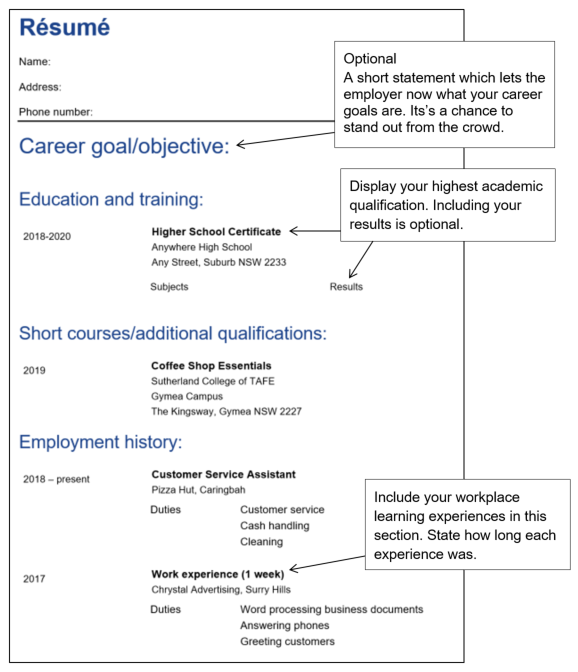 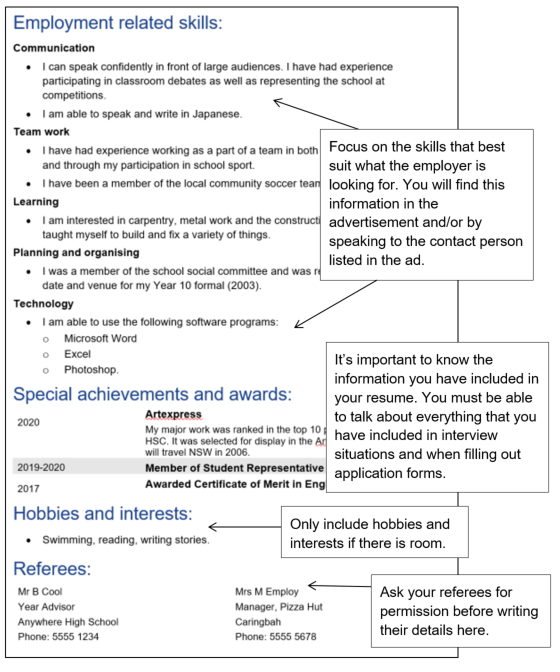 